Қарағанды облысы білім басқармасыныңБалқаш білім бөлімінің«Ақбота» бөбекжайы»Коммуналдық мемлекеттік қазыналық кәсіпорныЖастар сыбайлас жемқорлыққа қарсы!Елдің болашағы – жас ұрпақтың қолында!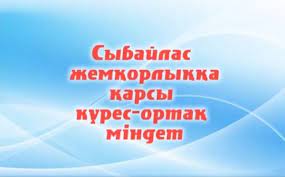                   Дайындаған: жемқорлыққа қарсы комплаенс қызметіне жауапты адамБайбекова Г.С Қазіргі заманғы әлемде сыбайлас жемқорлықпен күресуді күшейту жұмысы үздіксіз жүргізілуде және әрдайым жетілдірілу үстінде. Әлемде сыбайлас жемқорлықпен күресу механизмінің барлық елдерге тиімді болатын бірегей жинағы жоқ. Әрбір мемлекет қолданатын сыбайлас жемқорлықпен күресу әдістерінің жиынтығы өзгеше, ол елдің саяси және экономикалық тұрақтылығына ғана емес, сонымен қатар әдет-ғұрпы мен салт-дәстүрлеріне, діни ерекшелігі мен құқықтық мәдениет деңгейіне және аумағы бойынша алатын жеріне, халқының саны мен орналасу тығыздығына да байланысты болып келеді.Қазақстанда экономиканы жандандыру және ауқымды әлеуметтік  түрлендіру жағдайында мемлекеттің сыбайлас жемқорлыққа қарсы бағытталған заманауи әлеуметтік-экономикалық саясатымен тығыз байланысқан бүтіндей стратегияның қажеттілігіне анық көз жеткізілді.Осыған байланысты 2014 жылдың 26 желтоқсанында Қазақстан Республикасының 2015-2025 жылдарға арналған Сыбайлас жемқорлыққа қарсы жаңа стратегиясы бекітілді.  Стратегияның мақсаты мемлекеттің сыбайлас жемқорлыққа қарсы саясатының тиімділігін арттыру және сыбайлас жемқорлыққа қарсы қозғалысқа кез-келген жемқорлықтың туындауына «нөлдік» төзімділік таныту атмосферасын құру жолын қолдану арқылы барлық қоғамды тарту, сондай-ақ Қазақстанда сыбайлас жемқорлық деңгейін төмендету болып табылады.Стратегиямен белгіленген сыбайлас жемқорлыққа қарсы іс-қимылдың басты бағыттары мынадай:● мемлекеттік қызмет саласында сыбайлас жемқорлыққа қарсы іс-қимылдар қолдану;● қоғамдық бақылау институттарын енгізу;● мемлекеттік сыңайлы және жеке меншік секторларында сыбайлас жемқорлыққа қарсы әрекет жасау;● құқық қорғау және сот органдарында сыбайлас жемқорлықтың алдын алу;● сыбайлас жемқорлыққа қарсы мәдениет деңгейін қалыптастыру;●  сыбайлас жемқорлыққа қарсы іс-қимыл мәселесі бойынша халықаралық ынтымақтастықты дамыту.Осы бағыттар шеңберінде «сыбайлас жемқорлық» ұғымын қайта қарастыруға және жемқорлық құқықбұзушылықтар арасына нақты шек қоюға, мемлекет тіршілігіне азаматтық бақылау жүйесін құру және енгізуге мүмкіндік беретін, сондай-ақ азаматтардың көпшілік ақпаратқа еркін рұқсат алуын қамтамасыз ететін «Сыбайлас жемқорлыққа қарсы іс-қимылдар туралы», «Қоғамдық бақылау туралы», «Көпшілік ақпаратқа рұқсат туралы» жаңа заңдары  дайындалып, қабылданатын болады.Сыбайластық жемқорлықпен күрес мыналардың негізінде жүзеге асырылады:● заң мен сот алдында бәрі тепе-тең;● мемлекеттік органдар қызметін нақты құқықтық реттеумен (регламенттеумен) қамтамасыз ету, аталмыш қызметтің заңдылығы мен жариялылығы, оған мемлекеттік және қоғамдық бақылау жасау;● жеке және заңды тұлғалардың, сондай-ақ мемлекеттің әлеуметтік-экономикалық, саяси-құқықтық, ұйымдастыру-басқару жүйелерінің құқықтары мен заңды мүдделерін қорғау басымдылығы;●  жеке және заңды тұлғалардың бұзылған құқықтары мен заңды мүдделерін қайта қалпына келтіру, сыбайлас жемқорлық құқық бұзушылықтың зиянды зардаптарын жою және алдын алу;● сыбайлас жемқорлық құқық бұзушылармен күресуге жәрдемдескен азаматтардың жеке қауіпсіздігін және оларды ынталандыруды қамтамасыз ету;● мемлекеттің мемлекеттік қызметті орындауға уәкілетті және оған теңестірілген тұлғалардың құқықтары мен заңды мүдделерін қорғауы, аталмыш тұлғалар мен олардың отбасыларының лайықты өмір сүрулері үшін бұл тұлғаларға еңбекақы (ақшалай қолдау) мен жеңілдіктер тағайындау;● жеке және заңды тұлғалардың кәсіпкерлік қызметтерін мемлекеттік реттеуді жүзеге асыратын тұлғалардың өкілеттіктерін делегирлеуді болдырмау, сондай-ақ оларға бақылау мен қадағалау жүргізу.Сыбайлас жемқорлық құқық бұзушылықтарды және сыбайлас жемқорлыққа жағдай туғызатын құқық бұзушылықтарды жасағаны үшiн тәртiптiк жаза қолдану мерзiмдерi:1. Мемлекеттiк мiндеттердi атқаруға уәкiлеттi адам немесе оған теңестiрiлген адам сыбайлас жемқорлықпен құқық бұзушылықтар немесе сыбайлас жемқорлыққа жағдай туғызатын құқық бұзушылықтар жасаған жағдайда тәртiптiк жаза терiс қылық анықталған күннен бастап үш айдан кешiктiрiлмей белгiленедi және жазаны терiс қылық жасалған күннен бастап бiр жылдан кешiктiрiп қолдануға болмайды.2. Қылмыстық iс қозғаудан бас тартқан не қылмыстық iстi қысқартқан жағдайда, бiрақ мемлекеттiк мiндеттер атқаруға уәкiлеттi адамның не оған теңестiрiлген адамның әрекеттерiнде сыбайлас жемқорлық әкiмшiлiк құқық бұзушылық немесе тәртiптiк терiс қылық белгiлерi болған кезде жаза қылмыстық iс қозғаудан бас тарту не оны қысқарту туралы шешiм қабылданған күннен бастап үш айдан кешiктірілмей қолданылуы мүмкiн.Біздің ел - ТМД елдерінің ішіндегі сыбайлас жемқорлыққа қарсы күрес туралы арнайы заң қабылдаған бірінші және бірден-бір мемлекет. Мемлекеттік органдардың осы бағыттағы жұмыстарының нысандылығы мен тиімділігі, сыбайлас жемқорлыққа қарсы күрес мәселелері Елбасының жеке бақылауында тұрғандығына негізделген. Сыбайлас жемқорлықтың өзекті мәселелері, оның пайда болуы, онымен күрес жүргізудің қылмыстық-құқықтық құралдары қызу пікір таластарын туғызу үстінде. Сыбайлас жемқорлық қылмыстары сияқты қоғамға қауіпті іс-әрекеттер мемлекетіміздің басқару жүйесіндегі сәйкесті буындарды тұншықтырып, олардың қалыпты, заңды қызмет жасауына кедергі келтіреді. Ал, іс жүзінде бірқалыпты дұрыс қызмет атқаратын мемлекеттік органдардың қызметі ғана қоғамның экономикалық дамуына, оның мүшелерінің құқықтары мен бостандықтарын қамтамасыз етуге қабілетті. Осыған орай мемлекеттік басқару жүйесін қорғау, оған қылмыстық қол сұғуды болдырмау ең маңызды мәселе болып табылады. Өйткені мемлекеттік аппарат қоғамды басқару жүйесінің қажеттілігі, басқару жүйесіндегі әр түрлі процестердің реттеушісі болып табылады. Жалпы сыбайлас жемқорлықпен күресу жеке адамдардың немесе жекелеген топтың ғана емес мемлекеттік органдардың, мемлекеттік қызметкерлердің, тұтастай қоғамның басты міндеті мен борышы. Осыны шынайы орындау үшін әрбір лауазым иесі өзінің жан-дүниесін ұдайы таза, адал ұстауы тиіс. Сонда ғана олар қарапайым халықтың сенімін ақтап, қоғамның тежеусіз дамуына үлес қосқан болар еді.Әлбетте, сыбайлас жемқорлықтық мәселені бірден шешіспейсің. Бірақ бұл жерде тоқтап қалуға да болмайды. Сыбайлас жемқорлыққа қарсы саясат шын мәнісінде, бөлек пара алушыларға қарсы күреске қарағанда әлде қайда кең. Қылмыстық қудалау немесе заңнаманы жетілдіру шараларымен ғана жағдайды өзгертуге болмайтыны ойландырады. Ауруды, оның себептеріне әсер ету арқылы ғана жазасың. Керісінше жағдайда, біз бірыңғай оның нышандарын алуға душармыз. Осы күресте ең бастысы, қоғамдық институттармен максималды қызмет істеген кезде ғана табысқа сене аламыз.